Publicado en Barcelona el 03/12/2019 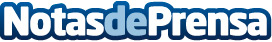 Vodafone Giants Academy se proclama campeón del Circuito Tormenta en NiceOne BarcelonaLos gigantes derrotaron en la final a Kawaii Kiwis por 2-0. En semifinales cayeron las academias de S2V Esports y Arena QuesitoDatos de contacto:Francisco Diaz637730114Nota de prensa publicada en: https://www.notasdeprensa.es/vodafone-giants-academy-se-proclama-campeon Categorias: Nacional Telecomunicaciones Juegos Otros deportes Gaming http://www.notasdeprensa.es